CONTENTS1.0	Participation Eligibility 	3Individual 	3School	3Bona Fides 	32.0	Bylaws 	4Levies 		4Financial Reconciliation	4Uniforms	4Rescheduling Fixtures	4Participation in More than One Team	4Student Image	4Mouth Guards & Shin Pads	4Student Umpires	4Adult Umpires/Referees	4 Football (Boys)	4AFL Football (Girls)	5Basketball	6Hockey		6Netball		7Football (Soccer)	7Volleyball	8Touch		8Indoor Cricket [Trial Sport]	9Scoring System	93.0	Sports Specifics 	104.0	Sanctions, Disputes & Protests 	105.0	Requests for Grades 	116.0	Points Allocation Champion Schools’ Award 	117.0	Venues 	128.0	Opening & Closing Ceremonies 	13Opening 	13Closing 	139.0	Trophies 	1310.0	Parking and Safety	1311.0	Contact Numbers 	1312.0	Medical Provision	1313.0	Emergency Medical Contacts	1414.0	Meetings, Ceremonies and Functions 	1415.0	Active Achievers	15Appendix 1	CODES of Behaviour 	16CONTACT DETAILSSchool  Office105 Banksia St			Tel:	6318 5711Tuart Hill			Email:	school.sport@education.wa.edu.auWA	6060			Website: www.schoolsportwa.com.auContact Names Peter Smith	0409 114 422Robyn Brierley	0414 414 563Alex McLennan	0438 937 078Mobile numbers can be called at any time throughout Country WeekRegional Coordinators contact names and addresses:Great Southern	Andrew McWhirter	Albany Senior High School	Phone	9841 0444 (w)	Mobile	0428 423 538	Email: andrew.mcwhirter@education.wa.edu.au Eastern	Brett Landers	Esperance Senior High School	Phone	9071 9555 (w)	Mobile	0427 041 590	Email brett.landers@education.wa.edu.au Central	Vacant	Phone		Mobile		Email Kimberly/Pilbara	Stacey Harper	Karratha Senior High School	Phone	9182 6900 (w)	Mobile	0439 914 724	Email stacey.scott@education.wa.edu.au South West	Jason Reid	Bunbury Cathedral Grammar School	Phone 	9722 6133 (w)	Mobile	0409 917 410	Email jason.reid@bcgs.wa.edu.au1. PARTICIPATION ELIGIBILITY1.1	INDIVIDUALParticipants must be full time students, and be under 19 years and 6 months as at the 31st December in the year of competition. Note: Year 7 Students are not permitted to participate in Country Week. Year 8 and Year 9 Boys are not permitted to participate in the AFL competition.1.2	SCHOOLSchools currently participating may continue to do so. New schools seeking entry must be a Senior High School, High School or equivalent with an upper school component. Your committee is aware of the changing dynamics of schools in terms of classification and structure and will continue to monitor the situation.1.3	BONA FIDESIf there is a query related to player eligibility then the school will be contacted to verify in writing that status.Note: Any contravention by participation of students outside these guidelines will incur the immediate sanction of game forfeit and further action at school level.2. BYLAWS - 2024LEVIESThe expenses of the Carnival will be shared on a per capita basis relative to team’s entered and administrative costs. An approximate figure of $65 (inc GST) is suggested as a budgeting guideline for each team member.DOE/SSWA provides a travel subsidy for Public School students travelling to Country Week. This is calculated based on distance from . Details of the subsidy will be emailed to schools at the time of invoicing schools for their participation.Schools should supply SSWA with an order number for placement on the invoice.FINANCIAL RECONCILIATIONInvoices will be forwarded to the school prior to the event. A copy will be forwarded to the school Country Week Coordinator.UNIFORMSIn case of a colour clash schools should bring alternate tops or bibs.First mentioned team in fixtures to have choice of playing strip colour.Local sponsorship of teams is encouraged. Schools are reminded that DoE and SSWA guidelines in relation to sponsorship need to be followed with endorsement necessary from SSWA.Sport specific playing strips as recommended by the state and national bodies are required.RESCHEDULING FIXTURESThe coordinator in each sport has the right to reschedule any fixture due to unforeseen circumstances. All schools are strongly advised to check their fixtures and to contact their coordinator if any problem is seen. The best time to adjust fixtures is early. Problems to be looked for include:You are listed in each of your nominated sports.Boys and girls teams in the same sport are scheduled to play at the same time.Duties are equitably distributed within individual sports.Note:Attendance at the scheduled sport coordinators / coaches meeting prior to the start of play on Monday is compulsory.All coaches must be in attendance and any last minute organisational changes will be notified and any additional essential sport specific information, including last minute fixture changes, will be given.There is no guarantee that grades requested can all be accommodated.PARTICIPATION IN MORE THAN  Students will be allowed to participate in a maximum of two different sports during the week on the provision that no game is forfeited because of a double commitment. Students cannot play in two teams within one sport.  Student names must be recorded on the team sheet prior to the commencement of the game.In addition to above, players must play at least 2 games for a team to qualify for the finals on the last day. Players may only play in one final game on the last day of Country Week. Only with approval from the Sport Coordinator in exceptional circumstances will players may be permitted to play in 2 finals.STUDENT IMAGESchools are reminded that the unauthorised reproduction of student or staff image is not permitted. If schools are aware of any student from their school who falls into this category they should inform the SSWA office in writing.MOUTH GUARDS & SHIN PADSIt is highly recommended that all students wear a mouthguard when involved in training and competition. All students participating in soccer are required to wear shin pads without exception or they will not be permitted to enter the field of play. It is highly recommended that hockey participants follow the same guideline.STUDENT UMPIRESSchools are able to bring student umpires to officiate at Country Week. Students would need to be accredited to the appropriate level for the sport and remain the responsibility of the school during the event. Student Umpires are not eligible for payment for games umpired during the week. Schools are asked to remind students that this is the case for all student umpires.ADULT UMPIRES/REFEREESSchools that have adult volunteers available for umpiring sports during the week are asked to forward these names and contact details to the SSWA office prior to the event. These details will be passed on to the relevant umpire’s coordinator for the sport. These people will be paid for their services and care will be taken to allocate them to neutral games. FOOTBALL (BOYS)A standard league football will be supplied by each competing team.The first named team will be "home" team and the second named team the "away" team.Players are to wear numbered school jumpers. Where possible, black or coloured shorts are to be worn for home games, white shorts or coloured for away games. Correct socks must also be worn.Note: If two schools have the same or similar jumpers, then an alternate set of jumpers can be made available through the SSWA office. This will be an “away team” responsibility. Please look at the uniform register when it becomes available and determine need.Start and end-of-game acknowledgments:The home team lines up in the centre of the ground and waits until the away team lines up opposite. Players are then to shake hands, including coaches, before and after games.At the completion of the game each team captain will call his team to give 3 cheers to the other team.Points for games:Maximum points a winning team can earn are 6 points; i.e.4 points for win plus 2 points for behaviour (awarded by umpires).Losing team could still earn 2 points for behaviour, 0 for loss.Any player who is excluded from the game by the "red" card presentation automatically loses 1 point for team.Coaches may also be penalized points for contravening the codes of conduct. This penalty will be decided upon by the umpire or coordinator.Note: If a point or points are lost because of behaviour unbecoming then the offending person and/or coach will be required to meet with the coordinator immediately following the match in company with the umpire.AFL teams will have a duty roster to supply boundary and goal umpires for a match other than their own. Each school must provide two goal umpires and two boundary umpires (clad in neutral gear), and goal flags. SSWA will provide a coat or vest for the goal umpires. Any issued items must be returned to the coordinator immediately at the games conclusion. This duty would be allocated either before or after your daily match and each school would get multiple duties during the week similar to Volleyball.The home team is to supply a timekeeper who will have a siren or bell. If the away team wishes to have a timekeeper as well they may do so.Misconduct - A uniform system of procedures will apply across all sports. (See Section 4 this booklet)Playing times - 25-minute halves; 8 minute half time. [Note: Games must start and finish on time]The competition will be decided in two parts.a)	 Qualifying rounds to decide finals ranking:Most number of points;Successful team in previous clash;Percentage for participating teams in contention; thenOverall percentageb) 	Finals result:Direct result; thenTeam who finished higher after qualifying rounds.“A” division will be an 18 playing member competition if there are at least six nominating teams and all other grades will be a 15 playing member competition. During any single contest the nominated number of playing members and 4 interchange comprise a team. Students in Year 8 & 9 are not permitted to playForfeits on the final day are not acceptable. Teams must finish the scheduled programNote: Any suspension that is imposed during the final day’s play will be carried through to the local community competition.Player Even Up RuleTeams require a minimum of 12 players for the 18 a side Division and 9 players for the 15 a side DivisionsThe even up rule will apply when one or two teams have less than 18 players for A Division or 15 players for other DivisionsAn even up number of players from both teams are to start the match on field; and must be on the field at all times except if a red or yellow card is issued. Once the 15 minute penalty for the red or yellow card has been served then an even number of players from both teams must be on the fieldIf a player is injured and the team has no player to replace the injured player, the opposition team must even up immediatelyIf a side can only field between 12 and 17 players [A Division] or 9 and 14 players [other divisions] the coach with the greater number of players must offer all additional players to the lesser numbered team up to a maximum of 18 or 15 players per team; andPlayers must be rotated so that no single player plays more than 1 half per match for the opposition teamAny team that refuses the even up provisions will be deemed as losing the game and forfeiting any points and percentages earned during that gameAFL FOOTBALL (GIRLS)A size 4 leather game football will be supplied by each competing team.The first named team will be "home" team and the second named team the "away" team.Players are to wear numbered school jumpers. Where possible, black or coloured shorts are to be worn for home games, white shorts or coloured for away games. Correct socks must also be worn.Note: If two schools have the same or similar jumpers, then an alternate set of jumpers can be made available through the SSWA office. This will be an “away team” responsibility. Please look at the uniform register when it becomes available and determine need.Start and End-of-game acknowledgments:The home team lines up in the centre of the ground and waits until the away team lines up opposite. Players are then to shake hands, including coaches, before and after games.At the completion of the game each team captain will call his team to give 3 cheers to the other team.Points for games:Maximum points a winning team can earn are 6 points; i.e.4 points for win plus 2 points for behaviour (awarded by umpires).Losing team could still earn 2 points for behaviour, 0 for loss.Any player who is excluded from game by a "red" card presentation automatically loses 1 point for team.Coaches may also be penalized points for contravening the codes of conduct. This penalty will be decided upon by the umpire or coordinator.Note: If a point or points are lost because of behaviour unbecoming then the offending person and/or coach will be required to meet with the coordinator immediately following the match in company with the umpire.teams will have a duty roster to supply boundary and goal umpires for a match other than their own. Each school must provide two goal umpires and two boundary umpires (clad in neutral gear), and of goal flags. SSWA will provide a coat or vest for the goal umpires. Any issued items must be returned to the coordinator immediately at the games conclusion. This duty would be allocated either before or after your daily match and each school would get multiple duties during the week. The duty students must be actively supervised and monitored by their teacher.Games will be centrally timed or timed by the central umpire.Misconduct - A uniform system of procedures will apply across all sports. (See Section 4 this booklet)Playing times - 20-minute halves; 8 minute half time [Note: Games must start and finish on time]The competition will be decided in two parts.a)	 Qualifying rounds to decide finals ranking:Most number of points;Successful team in previous clash;Percentage for participating teams in contention; thenOverall percentageb) 	Finals result:Direct result; that is team who finished higher after qualifying rounds.The competition will be a 15 a side competition in divisions of 6 teams (ranked on team’s previous competition experience). During any single contest the nominated number of playing members and 4 interchange comprise a team.Forfeits on the final day are not acceptable. Teams must finish the scheduled programRules are those for 16 - 18 Years Youth Girls according to the AFL Junior Policy. The one key difference to the Laws of Australian Football is that there will be no kicking of the ball off the ground (soccering) unless deemed accidental.The winning school will receive the Cathy Vander Weide CupThe Fairest and Best player for the carnival will receive the “Danielle Fagents Medal”.Note: Any suspension that is imposed during the final day’s play will be carried through to the local community competition.Player Even Up RuleTeams require a minimum of 9 playersThe even up rule will apply when one or two teams have less than 15 playersAn even up number of players from both teams are to start the match on field; and must be on the field at all times except if a red or yellow card is issued. Once the 15 minute penalty for the red or yellow card has been served then an even number of players from both teams must be on the fieldIf a player is injured and the team has no player to replace the injured player, the opposition team must even up immediatelyIf a side can only field between 9 and 14 players the coach with the greater number of players must offer all additional players to the lesser numbered team up to a maximum of 15 players per team; andPlayers must be rotated so that no single player plays more than 1 half per match for the opposition teamAny team that refuses the even up provisions will be deemed as losing the game and forfeiting any points and percentages earned during that gameBASKETBALL (BOYS  GIRLS)Schools are to provide match balls. Balls to be clearly marked with school's name.Players to have numbered tops from 4 through to 15. Schools are reminded to provide a neutral coloured top in the case of team colours clashing. In the event of a uniform colour clash the first mentioned team to have choice of playing strip colour.Teams are of a single gender only with a maximum team size of 12 players.Playing times. Two 20-minute halves with a 5-minute break at half time. Only 1 timeout per half per team permitted with no time outs during the last 4 minutes of each half.Each team will supply one-bench official and a scorer.Six points will be awarded for a win, four points for a draw and two for a loss. Behaviour points may be lost for unacceptable behaviour. Technical Fouls do not necessarily incur a loss of behaviour point.If a player is sent off for an offence against the Code of Conduct, that player:Will be automatically suspended for the next game;May not be replaced;Will be reported to the organizer or protests panel;Uniform sanctions will be applied across all sports and are documented in Section 4.The competition will be decided in two parts:a) Qualifying rounds to decide finals ranking:Most number of points;Successful team in previous clash; thenPercentage for participating teams in contention for the games played against each other; b) Finals result:Direct result; thenPrevious encounter winner.HOCKEY (Boys, Girls)NOTE: All games will be played at  or venue in close proximity. See map appended.During the games 5 interchange players are allowed.Each team to provide a dimpled white ball for each match.Schools are reminded to provide a neutral coloured top in the case of team colours clashing. In the event of a uniform colour clash the first mentioned team to have choice of playing strip colour.Playing times. Two 25 minute halves with a 5 minute break at half time.Exclusions will be decided under normal rules and conditions for hockey. A player who is Red Carded receives an automatic suspension for the next game. Other sanctions and procedures are common to all sports and are documented in Section 4.Girls will be permitted to play in Boys teams only when the school does not have a team in the Girls competition.Five points will be awarded for a win, three points for a draw and two for a loss. Behaviour points may be lost for unacceptable behaviour.The competition will be decided in two parts.a) Qualifying rounds to decide finals ranking:Most number of points;Successful team in previous clash;Goal difference;Highest number of goals scored; thenEqual flicks to decide.b) Finals result:Direct result; thenTeam who finished higher after qualifying rounds.NETBALL (GIRLS AND BOYS)Schools to provide a premium quality netball for each game.Schools are reminded to have an alternative set of coloured bibs in case of team colours clashing.In the event of a uniform colour clash the first mentioned team to have choice of playing strip colour.Boys are not permitted to play in Girls teams.Girls will be permitted to play in Boys teams only when the school does not have a team in the Girls competition.Substitutes: "Substitution on court is allowed for up to 4 players, in any one game, in event of illness, injury, or during an interval. At the time a substitution is made, playing positions may be changed. Players may re-enter as substitutes in the event of injury, illness or during an interval. Any injured or ill player is to be removed from the court immediately to accommodate the centrally timed strategy.”Each school must provide a scorer.Playing times. Four 12 minute quarters, with breaks of 2 minutes at quarter and three-quarter times, 5 minutes at half time.All Games will be centrally timedSix points will be awarded for a win, four points for a draw and two for a loss. Behaviour points may be lost for unacceptable behaviour.Sanctions:-	any player may be excluded for an offence against the Codes of Conduct;- 	that player will be excluded for the full game without replacement;- 	automatic suspension will follow for the following game;- 	a report must be made to the coordinator; and- 	a uniform set of sanctions and procedures documented in Section 4 for all sports will be used.Schools will be able to nominate a second team to participate in the competition. Players will not be able to transfer between first and second teams. Second teams may nominate for any grade lower than the first team. The second team will be eligible to win their division but will not accrue Champion School Points.The competition will be decided in two parts.a) Qualifying rounds to decide finals ranking:most number of points;successful team in previous clash; thenpercentage for participating teams in contention;b) Finals result:direct result; thenwinner of previous encounter.NOTE: Schools are requested to impress upon students the banning of “hanging” from netball rings.FOOTBALL (SOCCER) (GIRLS  BOYS)Each team to provide a standard Size 5 ball for each match.During the games five (5) interchange players are allowed. In the case of soccer a mixed team may be entered under the following conditions:Any mixed team will play in the boy’s competition; andPermission will not be granted if a girls’ team is entered.Schools are reminded to provide an alternate strip or neutral coloured top in case of team colours clashing.Shin pads must be worn by all players. Failure to comply will result in the individual not playing.Playing Times: Two twenty five (25) minute halves with an eight minute break at half time.Five points will be awarded for a win, three points for a draw and two for a loss. Behaviour points may be lost for unacceptable behaviour.Exclusions will be decided under normal rules and conditions for soccer. A player who is Red Carded receives an automatic suspension for the next game. Other sanctions and procedures are common to all sports and are documented in Section 4.teams will have a duty roster to supply linespersons for a match other than their own. Each school must provide two students (clad in neutral gear), and with flags. This duty would be allocated either before or after your daily match and each school would get multiple duties during the week. The duty students must be actively supervised and monitored by their teacher.Each team playing in the first and last games of the day are responsible for setting/removing nets and corner posts.The competition will be decided in two parts.a) Qualifying rounds to decide finals ranking:Most number of points;Successful team in previous clash;Goal difference;Highest number of goals scored; andPenalty shoot-out.Note: In the event of more than 2 teams ending on the same # of points ignore the previous clash and go to goal difference. Only consider goal difference for games between the teams equal on points.b) Finals result:Direct result; thenTeam who finished higher after qualifying rounds.VOLLEYBALL (BOYS  GIRLS)Schools will provide leather or synthetic volleyballs (Mikasa) to be used at the carnival.Teams to have a uniform with numbers 1 - 18. [Front and back]Single gender teams only.DUTY TEAMS:  All teams will be required to do game duties as scheduled during the week. Rostered duty times will generally be before or after your scheduled game and in your own division.  Schools will not do duty for their own team games. A complete duty roster will be included with the competition fixtures.Duty will consist of:	Second referee with a whistle (net referee)	Two scorers	Two lines people	Team Coach or Manager in attendanceGame referees will be provided by School Sport WAFinals:  Teams will be rostered to finals games.Games will be played under the official rules of Volleyball as per the Australian Volleyball Federation and FIVB with the exception of the following By-Laws as requiredNet heights : Boys – 2.35m Girls – 2.15mEach match will consist of three compulsory sets, rally point. The third set must be played even if team wins first two sets 2-0. The first two sets will be to 21 points (Capped) and the third set to 15 points (capped), rally point. When time is called in a match the team that is in front wins. If the scores are tied – next point wins (golden point). i.e.Team A Wins set 1. Team B wins set 2. Score at full time is 6-6 in 3rd set next point wins the match.Team A wins 7-6 in the 3rd. (If in the 3rd set a team is leading i.e 7-6 when time is called, they win.)If 3rd set has not started. Winner of the next point wins third set 1-0.If the score is 2-2 in the 3rd. Whichever team wins the next point, wins the match 3-2.If Team A wins first set and the second set is not completed in time, Team A wins 1 set to 0.Match starting time. The competition will run on a central start time.Warm-up period will be 5 minutes and commence as soon as the whistle to finish the previous match is sounded. The first scheduled match will start at the designated time - warm-up must be completed before this time. Team warm-ups other than the designated 5 minutes on court are not to be conducted in the playing arena.Six points will be awarded for a win, four points for a draw and two for a loss. Behaviour points may be lost for unacceptable behaviour.Substitutions: A Grade to use the 12-sub rule. Other grades substitutions are to be the 12-sub rule or rotation of all team players through position one. The system used must be maintained for the entire game.The competition will be decided in two parts.QUALIFYING ROUNDSQualifying rounds to decide finals ranking:most number of points.total number of sets won; then.total points scored from qualifying gamessuccessful team in previous clashFINALS RESULTS [golden point rules apply as for qualifying rounds]The finals will be the best of three sets conducted under the same scoring conditions as preliminary games.A team winning the first two sets will be declared the winning team.One time out per team per set allowedNo time outs are permitted in the last 3 minutes of third or deciding set.Coaches must sign all score sheets at the end of the game to confirm games results and scores.Teams arriving more than 5 minutes late to their game will automatically lose the first set. More than 15 minutes late for the game will result in a forfeit.TOUCH (MIXED)Touch Football WA will provide a premium quality (size 5) touch ball for each game.Uniforms consist of upper apparel, shorts (or briefs for female players) and socks with footwear. Shoes with screw-in studs or cleats are not to be worn by any player. Light leather or synthetic boots with soft moulded soles are permitted.Players are not to participate in any match while wearing any item of jewellery, which might prove dangerous. Long or sharp fingernails are to be trimmed or taped.All Players are to wear an identifying number, not less than sixteen centimetres (16 cm) in height, clearly displayed on the front OR rear of the upper garment. Numbers may be positioned on both sleeves as an alternative providing the numbers are not less than eight (8) centimetres in height. No two players of the same team may wear the same number. Players may, in conditions of cold weather, wear additional clothing providing colours and numbers are displayed.Schools are reminded to have an alternative set of coloured shirts in case of team colours clashing.In the event of a uniform colour clash the first mentioned team to have choice of playing strip colour.A Team consists of a maximum of fourteen (14) players, no more than six (6) of who are allowed on the field at any time. There must be a minimum of 3 girls on the field at all times. RULING - A penalty awarded to the non-offending team at the position of the ball at the time the offence is identified.Players may substitute at any time in accordance with the interchange procedure. There is no limit to the number of times a player may interchange. All interchanges must be made on the one side of the field and without delay. Physical contact does not have to be made between interchanging players and players leaving or entering the field shall not hinder or obstruct play and must enter from an onside position. Following the scoring of a touchdown, players may interchange at will without having to wait for the substituted player to enter the interchange area. RULING - A penalty awarded to the non-offending team five (5) metres infield from where the substituted player left the field or where the substituting player entered the field, whichever is the greater advantage.Each school must provide a scorer. Scores should be checked at half-time with the other scorer and the referee to agree scores are accurate. The scorecard should be signed at the end of the game to verify result by the teacher or school rep. If a scorecard is unsigned when returned to results table the score will stand as recorded on scorecard. Any unresolved dispute over scores should be reported to the results table immediately following the game with supportive evidence and representatives of both teams.Playing times. Two 20 minute halves, with 5 minute break at half time. When time expires play is to continue until the ball next becomes dead. Should a penalty be awarded during this period, the penalty is to be taken.Dismissals. Any player may be dismissed as follows: (a) Period of Time. A player dismissed for repeated infringements or any offence requiring more than a penalty is to move from the field of play and remain in a position midway along the team's touchdown zone line and no closer than five (5) metres to the touchdown zone line. The dismissed player cannot be replaced. (b) Remainder of Match. A player dismissed after any previous 'Period of Time' dismissal, or for an offence such as gross misconduct or a dangerous act is to take no further part in that match and is to move to and remain not closer than ten (10) metres from the score line. The dismissed player cannot be replaced and that player shall receive an automatic two (2) match suspension from all matches conduction by any affiliated Touch Association. Two (2) matches refers to the period of time it takes for two matches to be completed by the team in the division from which the player was suspended.All Games will be timed by the referee or designated timekeeper Captains should report to the Referee when instructed for the coin toss (at least two minutes before start of game)Six points will be awarded for a win, four points for a draw and two for a loss. Behaviour points may be lost for unacceptable behaviour.If a team chooses to forfeit a game the non-forfeiting team will receive the six(6) competition points for the win and a 5-0 for and against points. The forfeiting team will not receive any competition points and will have a 0-5 for and against points recorded against them.Sanctions:-	any player may be excluded for an offence against the Codes of Conduct;- 	that player will be excluded for the full game without replacement;- 	automatic suspension will follow for the following game;- 	a report must be made to the coordinator; and- 	a uniform set of sanctions and procedures documented in Section 4 for all sports will be used.The competition will be decided in two parts.a) Qualifying rounds to decide finals ranking:most number of points;successful team in previous clash; thenpercentage for participating teams in contention; b) Finals result:direct result; thendrop offsINDOOR CRICKETSix-a Side Competition with squads of up to 8 players permittedTeams are allowed to have 3 Batting pairs max.Teams are allowed to have 6 bowlers max.Teams may have a max. of 6 players in the fieldTeams face a total of 12 overs per inningsTime per fixture – 90mins (approx. 70mins per game)SCORING SYSTEMAll sports will be awarded 2 behaviour points as a credit and will retain them win lose or draw unless a player or players is red carded. In that case they will lose a behaviour point for each person to a maximum of 2 points.The following scores / points will be allocated for games that are forfeited:3. SPORT SPECIFICSAll game balls must be clearly marked and presented to the umpire prior to the games’ commencement. Mouth guards are recommended for all sports*SPECIAL NOTE ON UMPIRING:   will attempt to supply umpires at all times. In some cases this may not be possible. Coaches need to be aware that their services may be required.4. SANCTIONS, DISPUTES AND PROTESTSSANCTIONS PROCEDURES ALL SPORTSAll sports except  FootballMisdemeanour and sanctions will be applied in keeping with the rules and guidelines of the sport. i.e. application of cards will apply in keeping with accepted parent body rules and guidelines.SANCTIONS ACROSS MORE THAN ONE SPORTAny suspension or sanction must be served within the sport received. Students are not permitted to play another sport at Country Week whilst under suspension from another sport. (e.g. a player receiving a RED card in one sport cannot participate in another sport until he/she has missed the game in the sport from which the penalty was issued.)AFL FOOTBALLFirst misdemeanour will automatically earn a yellow card (this does not preclude a red card and automatic exclusion for a serious offence). Yellow card will necessitate removal from the playing area for coach counselling for a period of not less than ten minutes.Red card means automatic exclusion for the rest of that game, the next game and an appearance before the sport coordinator immediately at the end of the game. Umpire to report name of offender and school to the sport coordinator. The sport coordinator has the power to impose a further penalty.If any student receives two red cards, it will result in exclusion from participation for the rest of the carnival, in any or all sports.Any two red cards presented to an individual, coach or players at any time leading up to, during, or after any game, including finals, will result in loss of game.Any suspension issued as a result of Friday games will be transferred to games played at a local community level.DISPUTES PROCEDURESSort out amicably at coach-to-coach level.Discuss problem with sports specific Sport Coordinator.Discuss with Country Week manager.Protests panel if unresolved. Protest Panel has the power to impose or alter a penalty.The event coordinator has the right to re - schedule games in cases of misadventure. Should this rescheduling take place then it is done with the best interests of all participants in mind. The game will be rescheduled through negotiation with each team and take place accordingly. The team who does not appear at the rescheduled time will forfeit the match.PROTESTS PANELThis will follow line management guidelines.Line Management:(1)	School Sport WA Sport Coordinator(2)	  Country Week Coordinator(3)	Country Senior High Schools' CommitteeIf protest is not solved by (1), then it will be taken to (2), and finally to (3).ATTENDANCE AT MEETINGS  OTHER EVENTSAttendance at all meetings is compulsory. All Schools are required to attend and sign the attendance register for all scheduled meetings and events. Please notify Country Week Coordinator if you are unable to attend due to unforeseen circumstances.5. REQUESTS FOR GRADESGrading PolicySchools will wherever possible be placed in the grade they have requested. The Committee will make every attempt to accommodate requests for grading. In most cases this will be possible. However in some cases, changes will have to be negotiated.The ideal pool size for the various sports is;AFL Football – 6; Netball – 8; Hockey – 6; Soccer – 6; Volleyball – 8; Basketball – 8; Touch - 8. Where this pool number cannot be met by nomination request then the committee reserves the right to allocate teams to grades according to their results from the previous year.These grades will be perused carefully and any requests for modification will be looked at, but not guaranteed.Rescheduling of fixtures because of late withdrawals or “no shows” will be the responsibility of the sport coordinator. That decision will be final. The onus is on schools to provide correct information in the first instance.TIMELINE – 20246. POINTS ALLOCATION CHAMPION SCHOOL AWARDSchools will be allocated points based on finishing position in the highest division entered in the sport. The following 15 competitions qualify for points: [Only the best 10 competitions count for each school’s total]Basketball BoysBasketball GirlsDanceFootball BoysFootball GirlsHockey BoysHockey GirlsIndoor CricketNetball GirlsSoccer BoysSoccer GirlsSpeech and DebatingTouchVolleyball BoysVolleyball GirlsNote: Netball Boys will be trial sport in 2024 and will not be point scoring sports.Points gained from the best 10 point scoring competitions will count in each school’s total. The school with the most points from its best 10 competitions will be named .Schools are put into 3 tiers according to the number of sports that they are participating in.  The above point systems will be used to determine a Champion School in each tier. The allocation of tiers is as follows:Tier 1	10 or more teams [top 10 sports to count] {no change to existing system}Tier 2	5-9 teams [top 7 sports to count]Tier 3	4 or less teams [top 3 sports to count]See the 2023 school allocation below: [will be adjusted following 2024 nominations]7. VENUES8. OPENING AND CLOSING CEREMONY INFORMATIONNOTE: All teams participating in country week will be included in opening and closing ceremonies.OPENINGTIME:	Monday (Day One) 8:30amVENUE:	Arena 1 – HBF Stadium	Students are to be assembled (seated) in their allocated position no later than 8.20 am.School captains (2) are requested to assemble prior to the march with their school flag or banner.Active Achiever nominees to be down at the presentation area prior to the start of the presentationOfficial opening will take place, including student pledge, (Northam SHS in 2024) and the national anthem will be played. All schools are requested to provide students with lyrics to the National Anthem.Trophy handover – School captains of winning “A” Division teams in 2023 will be invited to present the trophy to the President of School Sport WA for safe keeping. *Trophies will need to be clean and engraved appropriately.Schools are asked to remind all students that their standard of dress and behaviour is important.Students will be dismissed: Team Managers are to meet the SSWA Coordinator [Venue – HBF Stadium Lecture Theatre] immediately; all coaches to attend their individual sport coordinators meeting at 9:45am; and games will begin at 10:30am.Expressions of interest for the singing of the National Anthem are invited. This will occur at the opening and closing ceremonies. With your expression of interest please include details of how many, accompaniment required etc. In the case of more than one expression of interest a performance CD will be required to assist in the decision making process.Expressions of interest for a student(s) indigenous welcome are also invited. This will occur at the opening and closing ceremonies.Expressions of interest for student MC duties at the Opening and Closing Ceremonies are also requested.CLOSINGTIME:	Friday (Final Day) 1.00 PMVENUE:	Arena 1 – HBF StadiumAll students to be assembled (seated) in allocated positions by 12.50pm.All schools are required to attend for the duration of the ceremony. Director General of Education or representative will be in attendance.School captains and winning team captains are requested to station themselves adjacent to the presentation area.All winning teams will be presented with their plaque.Special Guests depart, as do students in an orderly fashion under direction from their teachers after the National Anthem has been sung.SPECIAL NOTE: All schools are reminded that the closing ceremony is an integral part of the week's proceedings. It is essential that  schools make provisions NOT to depart until its conclusion.9. TROPHIESAll "A" Grade trophy winners 2023 are requested have their current Captain present their perpetual trophy to the President of School Sport WA at the opening ceremony repaired, engraved and cleaned.10. PARKING and SAFETYA detailed parking plan will be provided in a later bulletin.11. CONTACT NUMBERSAll schools will be required to supply an after-hours contact number so that any late changes to fixtures may be notified. Details are to be provided on the SCHOOL INFORMATION FORM. This online form is to be completed by Friday 14 June 2024.12. MEDICAL PROVISIONA qualified sports trainer will be on hand at each venue to cater for injuries sustained. This person is not an all-purpose strapper unless there is a genuine need for injury treatment. Schools are requested to insure that they adequately provide for their own immediate ongoing medical needs by the provision of first-aid equipment. Provide your own strapping. Emergency strapping will be available for injuries sustained during the course of games. Should you require any additional strapping it must be purchased from the medical station.St. Johns’ Ambulance has been notified of the event.The Sport Coordinator has access to a telephone and has contact numbers for local practitioners, including ambulance. Should the need arise all venue managers will consider medical problems a priority.Contact numbers for local practitioners will be published in the Official’s Handbook. Schools are asked to ensure all coaches have a copy.SSWA will hire an ice machine for the week. Ice will be available for the treatment of injuries in the Rugby Clubrooms for teacher’s access only. Sports Medicine personnel will have ice for the treatment of injuries on the day.13. EMERGENCY MEDICAL CONTACTS Ambulance - Telephone 000PLEASE NOTE:Schools are expected to provide their own first-aid kits and to attend to minor injuries and illness.Students who have recurring injuries that require strapping MUST bring their own strapping and be able to carry out their own preventive strapping.A coach or team manager MUST accompany a competitor when they attend the on-site medic.Strapping will be available from the on-site medical person for a small fee.Medical Arrangements – Mt ClaremontRegistered Nurse and 2 qualified sports trainer located in the Rugby Clubrooms to service AFL, Soccer and Hockey.Bendat Basketball Centre - in 1st aid room1 sports trainerNetball Centre - in 1st aid room1 sports trainerHBF Stadium - situated close to Volleyball courts1 sports trainerUWA Gymnasium1 sports trainerReferralsInjuries should first be seen by the first aid personnel before being referred on. If required they can be seen by the nurse at . A list of medical centres is available from the 1st aid personnel at the venue to use as a referral system. Map of how to get to the medical centre from the venue is also available.Uniform of PersonnelPersonnel will be wearing identifiable clothing.14. MEETINGS, CEREMONIES AND FUNCTIONSOpening CeremonyDate 	Monday 24th June 2024Place	Arena 1 – HBF Stadium [TBC]Time 	8:30 – 9:15amAttendance	AllSchool Coordinators MeetingDate 	Monday 24th June 2024Place	HBF Stadium Lecture TheatreTime 	Immediately at the close of the Opening CeremonyAttendance	All schools to be representedTeam Coaches MeetingDate 	Monday 24th June 2024Place	Sporting venue office areaTime 	9:45am.Attendance	All Coaches all teamsMeetings must be attended. They will be conducted at designated points at each playing venueBasketball – Bendat Basketball Centre - Court 1Australian Football – UWA Sports Park - Rugby ClubroomsIndoor Cricket – Seamer - SportsNetball – Netball Centre - Court 1Soccer – UWA Sports Park - Rugby ClubroomsHockey – UWA Sports Park - UWA Hockey ClubroomsTouch – UWA Sports Park - Rugby ClubroomsVolleyball – HBF Stadium - Arena 1Dance – King St Arts CentreSpeech and Debating – HBF Stadium Lecture TheatreStudent Leadership ForumDate 	Thursday 27th June 2024Place 	Ellis Room, Bendat StadiumTime 	7:00amSchool Delegates meetingDate 	Thursday 27th June 2024Place 	Ellis Room, Bendat StadiumTime 	7:00amAttendance	Contingent Managers (all schools)All schools must be represented.Delegates will be elected, a meeting time for committee set. will be given for discussion.Your elected committee will make decisions; i.e. meeting is for discussion and not decision making.Closing CeremonyDate 	Friday 28th June 2024Place	Arena 1 – HBF StadiumTime 	1.00 – 1.45pmAttendance	All15. ACTIVE ACHIEVER AWARDSThe Active Achiever awards are coordinated by School Sport WA. These awards are designed to acknowledge young men and women from regional areas in , who are outstanding role models and leader in their school and local community.The award procedure is as follows:Each school involved in SHS Country Week has the opportunity to nominate a maximum of two female and two male students.The nominated students must: - portray positive images about health and well-being, - be actively involved in school and/or community activities, - be attending Senior High School Country Week.Each student nominated will be individually congratulated and receive a certificate of recognition at the Opening Ceremony. Nomination forms and selection criteria can be downloaded from the SHS Country Week page on the SSWA website.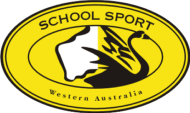 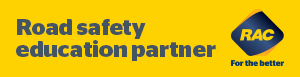 SSWA COUNTRY WEEK CODES OF BEHAVIOURPlayers’ Code of Behaviour-	Be a good sport.-	Play for enjoyment.-	Work hard for your team as well as yourself.-	Treat all team mates and opponents as you enjoy being treated yourself.-	Play by the rules.-	Cooperate with team and game officials.-	Control your behaviour on and off the field.-	Learn to value honest effort, skilled performance and improvement.Coaches/Teachers’ Code of Behaviour-	Set a good example for your players.-	Encourage and create opportunities to develop individual skills.-	Teach a wide range of team skills.-	Ensure that the sport is appropriate for the age group and the skill development level of the players involved.-	Teach your players to be friendly towards officials and opponents.-	Give all interested students a chance to participate in training and in games.-	Remove from the field of play any of your players whose behaviour is not acceptable.-	Keep your own knowledge of coaching and the developments of the game up to date.-	Abide by  Australia policy which prohibits smoking and consumption of alcohol by team officials at any time whilst in the direct supervision of students.Parents’ Code of Behaviour-	Encourage participation by your children.-	Provide a model of good sportsmanship for your child to copy.-	Be courteous in your communication with players, team officials, game officials and sport administrators.-	Encourage honest effort, skilled performance and team loyalty.-	Make any new parents feel welcome on all occasions.-	Do not interfere with the conduct of any events.-	Reminder that the event is smoke-free.Spectators’ Code of Behaviour-	Demonstrate appropriate social behaviour.-	Remember children play for enjoyment. Don’t let your behaviour detract from their enjoyment.-	Let game officials conduct events without interference.-	Support skilled performances and team play with generous applause.-	Demonstrate respect for opposing players and their supporters.-	Reminder that the event is smoke-freeAdministrators’ and Officials’ Code of Behaviour-	Ensure rules, equipment, training schedules and games are safe and match the needs and skill level of the children involved.-	Ensure that equal opportunities for participation in sports are available for all children.-	Involve children in planning, evaluation and decision making.-	Ensure everyone involved, including parents, understand their responsibilities regarding fair play and appropriate behaviour.-	Encourage a positive attitude towards children’s sport	i)	emphasise fun and enjoyment	ii)	encourage both teams	iii)	set a good example-	Be consistent, courteous and helpful toward all participants.-	Use common sense to ensure that the ‘spirit of the game’ for children is not lost by overcalling violations.-	Ensure that adequate supervision is provided by qualified and competent coaches and officials capable of developing appropriate sports behaviour and skill technique, and that these officials are given the opportunity to improve their coaching and officiating.-	Remember that children play for enjoyment, downplay the importance of rewards.-	Avoid allowing children’s sports programs to become primarily spectator entertainment. Focus on the needs of the participants rather than the enjoyment of the spectators.-	Distribute a Code of Behaviour sheet to spectators, officials, parents, coaches, players and the media, and take other positive steps to ensure people understand their responsibilities regarding fair play in children’s sport.Media Code of Behaviour-	Provide coverage of children’s sport as well as reporting adult sport.-	Be aware of the difference between adult’s sports programs and children’s sports programs.-	Children are not miniature professionals and adults should not place unfair expectations upon them.-	Place in proper perspective the isolated incidents of unsportsmanlike behaviour rather than make such incidents the “highlight” of the event.-	Focus upon children’s fair play and their honest effort.-	Identify and report on the benefits of children participating in sport.-	Be aware of the difference between the goals of amateur sports and those of professional sports. Make the readers, viewers and listeners aware of these differences. Make it clear that the professional is an entertainer and wage earner and this, on occasions, may be reflected in the professional athlete’s behaviour.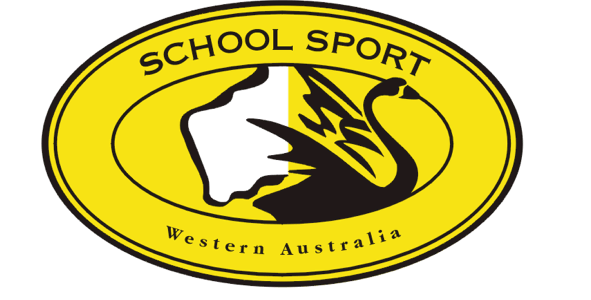 SCHOOLS INFORMATION BOOKLETSENIOR COUNTRY WEEK 2024BULLETIN 1FOOTBALL, BASKETBALL, NETBALL, VOLLEYBALL, TOUCH, INDOOR CRICKETHOCKEY AND SOCCERWINSIX (6) POINTSFIVE (5) POINTSDRAWFOUR (4) POINTSTHREE (3) POINTSLOSSTWO (2) POINTSTWO (2) POINTSSportAllocated Forfeit ScoreAFL Boys10 goals to nil [60 – 0]AFL Girls8 goals to nil [48 – 0]Volleyball2 sets to nil [2 – 0]Basketball20 points to nil [20 – 0]Netball20 goals to nil [20 - 0]Touch5 touchdowns to nil [5 - 0]Hockey3 goals to nil [3 - 0]Soccer3 goals to nil [3 - 0]AFL FOOTBALLBoys - 2 x 25 min halves, Girls 2 x 20 min halvesAFL FOOTBALLBoys - 1 Standard League Football, Girls Size 4AFL FOOTBALL2 x Boundary umpires, 2 x Goal Umpires as per rosterAFL FOOTBALL1 TimekeeperAFL FOOTBALLHooter or  for sirenHOCKEY2 x 25 minute halvesHOCKEY1 dimpled game ballNETBALL4 x 12 minute quartersNETBALL1 Standard League NetballNETBALLScorerBASKETBALL2 x 20 minute halvesBASKETBALLGame Ball (boys size 7 / girls size 6)BASKETBALL1 ScorerBASKETBALL1 Bench officialVOLLEYBALLGame time - up to 45 minutes.VOLLEYBALL1 Leather Volleyball (Mikasa)VOLLEYBALLOfficials x 5 (see duty team Bylaws)SOCCER2 x 25 minute halvesSOCCER1 Size 5 Soccer ballSOCCERShin pads compulsorySOCCER2 LinespersonsTOUCH2 x 20 minutes halvesTOUCH1 size 5 touch ballTOUCH1 scorerINDOOR CRICKETBoys – 12 overs per innings70 minutes per game1 umpire per gameSchools nomination dateFriday 1 MarchT1 Week 5Draft Grades to schoolsFriday 22 MarchT1 Week 8Alteration requestsFriday 26 AprilT2 Week 2Draft fixtures on websiteFriday 24 MayT2 Week 6Final fixtures on websiteFriday 14 JuneT2 Week 91st2nd3rd4th5th6th7th8th9th10thA DIVISION60585654535251504948B DIVISION52504846454443424140C DIVISION44424038373635343332D DIVISION36343230292827262524E DIVISION28262422212019181716F DIVISION201816141312111098Albany SHS14Bunbury SHS13Bunbury Cathedral GS12Karratha SHS 11Manea Senior College12Australind SHS11Bunbury Catholic College11North Albany SHS11Cape Naturalist Col9Great Southern Grammar9Manjimup SHS9Narrogin SHS9Newton Moore SHS9Our Lady of Mercy9Eastern Goldfields College8Busselton SHS8Denmark SHS8Geraldton Christian College8John Tonkin College8Dalyellup College7Esperance SHS7Halls Head College7Pinjarra SHS7WACOA - Cunderdin7Hedland SHS6Bethel Christian School6Grace Christian School6Margaret River SHS6Mt Barker Community College6Northam SHS6WACOA – Denmark6WACOA – Harvey6WACOA – Narrogin6St Luke’s College5Champion Bay SHS5Collie SHS5Eaton Community College5Esperance ACS5Geraldton Grammar School5Geraldton SHS5Harvey SHS5Merredin College5Broome SHS4Coodanup College4Kearnan College4Christmas Island DHS3Katanning SHS3Bunbury Baptist College2Central Midlands SHS2Carnarvon Community Col.1Derby DHS1FOOTBALL (AFL), , Mt Claremont2 or 3 ovalsNETBALLState Netball Centre, Selby St, Jolimont – Indoor venue, plus some outside courts at Perth Netball Centre9 courtsHOCKEYUWA Sports Park, Brockway Rd, Mt Claremont2 turfs, 1 grassINDOOR CRICKETSeamer Indoor Sports Centre, 5 Corbusier Pl, Balcatta3 courtsSOCCER, , Mt Claremont5 pitchesVOLLEYBALLHBF Stadium, Stephenson Ave, Mt ClaremontUWA Gymnasium, CrawleyArena 1 & 2, 6Courts, UWA 3 courtsBASKETBALLBendat Basketball Centre, Stephenson Ave, Mt Claremont8 courtsTOUCH, , Mt Claremont2-3 fieldsSPEECH AND DEBATINGHBF Stadium, Stephenson Ave, Mt ClaremontLecture TheatresDANCEKing St Arts CentreKing St Arts CentreDoctorDoctorDoctorDr Foley, Floreat9387 2063Wembley Family Medical Practice, Wembley9387 5000Wembley General Practice, Wembley9381 6399Public HospitalsPublic HospitalsPublic HospitalsRoyal  9224 2244Osborne  9346 8000Sports PhysiciansSports PhysiciansSports PhysiciansSports Medicine Murdoch - St  of , Murdoch9366 1810Sports Medicine at the Mount9322 6399PhysiotherapyPhysiotherapyPhysiotherapySports Med Murdoch Physiotherapy - of , Murdoch9366 1810Subiaco Physiotherapy and Sports Injury Services, 9381 7940Wembley Physiotherapy, Wembley9387 5489Riseley Physiotherapy Applecross9364 4073Applecross Physiotherapy Clinic, Applecross9316 1186LifeCare (Also have a doctor)HBF Stadium9387 2699MassageMassageMassageMobile Massage Service ( Wilson)0418 905 122Subiaco Sports Massage, Subiaco9382 3969